Supplemental Online Materials for“The Development of Gender Differences in Spatial Reasoning: A Meta-Analytic Review” Additional Moderator AnalysesAnalyses of the following study-level variables were not presented in the main text. See Appendix B in the main text for variable descriptions and Table S1 for reliability statistics. Country of TestingThe majority of effect sizes were derived from samples in North America or Europe (see Table 1 in main text). For each country that was represented in our meta-analytic sample, we obtained measures of educational access, gender equality, and economic development as quantified by United Nations indices (United Nations Development Programme, 2015). For samples included in the meta-analysis, the Education Index (EI) of the country of testing ranged from 0.55 to 0.93 (M = 0.85, SD = 0.07), the Gender Development Index (GDI) of the country of testing ranged from 0.90 to 0.99 (M = 0.98, SD = 0.02), and the Human Development Index (HDI) of the country of testing ranged from 0.58 to 0.95 (M = 0.90, SD = 0.06). The magnitude of reported effect sizes was not related to the EI (B = -0.31 SE = 0.24, p = .275), GDI (B = -0.77, SE = 1.05, p = .491), or HDI (B = -0.32, SE = 0.22, p = .272) of the country of testing. However, mean sample age was negatively correlated with EI (r = -.22, p = .00008), GDI (r = -.19, p = .0009), and HDI (r = -.17, p = .003), suggesting that mean sample ages tended to be lower in countries with greater access to education, greater gender equality, and greater economic development. We thus conducted additional meta-regression analyses to assess the variability in effect sizes attributable to each of the three respective indices when accounting for the effect of age. When controlling for mean sample age, none of the nation-level metrics were significantly related to the magnitude of reported effect sizes (EI: B = 0.05, SE = 0.31, p = .886; GDI: B = 0.09, SE = 1.05, p = .937; HDI: B = -0.02, SE = 0.40, p = .961). These results do not provide evidence of cross-cultural variation in the gender difference in mental rotation within our sample of studies. However, approximately 69% of effect sizes included in the meta-analysis were obtained from participants in one of three Western countries (i.e., the United States, Germany, or Canada), limiting our ability to detect cross-cultural differences.  Year of PublicationArticles in the meta-analysis were published or presented between 1947 and 2016, with the majority (60%) of included articles published after 2005 (see Table 1 in main text). A preliminary hierarchical meta-regression analysis demonstrated that reported effect sizes decreased significantly over time as measured by year of publication (B = -0.01, SE = 0.002, p = .044). Further analysis suggested that this trend may have resulted from a preponderance of younger samples in the contemporary literature (i.e., mean sample age was negatively related to year of publication: r = -.34, p = 6.88 × 10-10). When both age and year of publication were included as predictors in the same meta-regression analysis, age remained a significant moderator of effect size (B = 0.03, SE = 0.006, p = 6.10 × 10-7), whereas year of publication did not (B = -0.002, SE = 0.002, p = .370). Therefore, year of publication was not uniquely predictive of the magnitude of gender differences reported within our sample.  Additional Publication Bias AnalysesGender CentralityAs an additional method for considering potential publication bias in our meta-analytic sample, we coded whether gender was a central focus of each study (see Appendix B for coding procedure). Fewer than half of the 128 studies included in the meta-analysis were considered to have a central focus on gender (m = 55), suggesting that developmental studies examining other aspects of mental rotation were well represented in our meta-analytic sample. Moreover, the proportion of unpublished studies with a focus on gender (28%) did not differ significantly from the proportion of published studies with a focus on gender (47%) [χ2(1) = 2.13, p =.144]. Therefore, studies with a central focus on gender were not significantly more likely to appear in the published literature than in the unpublished literature. Articles Excluded Due to Insufficient StatisticsAs reported in the main text, 78 articles that met our first three inclusion criteria were excluded from the meta-analysis because they did not report the necessary statistics for inclusion (the fourth and final inclusion criteria). Seventeen of these articles were excluded because they only reported gender differences in mental rotation performance collapsed across pre- and post-test measures (N = 7), accuracy and response time measures (N = 7), and/or multiple measures of spatial ability (N = 3). An additional 40 articles did not report whether mental rotation performance had been analyzed by gender. The remaining 21 articles reported analyzing mental rotation performance by gender, but did not report sufficient statistics to compute an effect size. Of these 21 articles, 11 stated that the gender difference was not significant, 5 did not state whether the gender difference was significant, and 5 stated that the gender was significant. Publication Bias Analyses by Age GroupThe publication bias analyses conducted in the main text assess potential publication bias under the assumption that reported effect sizes collected from the literature measure the same underlying effect size at the population level. Thus, systematic heterogeneity in the effect size distribution can pose challenges to the interpretation of the results of these analyses (Sterne et al., 2011; Terrin, Schmid, Lau, & Olkin, 2003). Our meta-analytic findings indicated that the gender difference in mental rotation performance increases substantially with age, ranging from a small effect size of 0.20 between 3 and 7 years of age to a moderate effect size of 0.54 between 13 and 18 years of age. Moreover, mean sample age was related to sample size (r = .37), with larger sample sizes being relatively more common among older samples. Given systematic heterogeneity in the effect size distribution and the relation between mean sample age and sample size, it remained possible that publication bias was present within our meta-analytic dataset but could not be detected due to the moderating effect of age on reported effect sizes. Therefore, we conducted Egger’s Test of Asymmetry including mean sample age as a predictor in the random-effects meta-regression model to assess the degree of skew in the effect size distribution when accounting for the effects of age. When controlling for mean sample age, Egger’s Test remained non-significant (z = 0.05, p = .956), providing no evidence of publication bias in the meta-analytic dataset. To further explore potential publication bias in our sample when controlling for the effect age, we next examined the effect size distributions by age group (i.e., 3 to 7 years, 8 to 12 years, 13 to 18 years). Egger’s Tests provided no evidence of skew in the effect size distributions for any of the three age groups (zs < 0.39, ps > .70), and trim-and-fill analyses did not impute any additional effect sizes below the mean for any age group (see Figure S1 for funnel plots). Furthermore, Vevea and Hedges’ (1995) weight-function model analyses indicated that the mean weighted effect sizes produced by the unadjusted and adjusted models did not differ significantly for any age group, χ2s < 3.85, ps > .280 (p-value cutpoints = 0.01, 0.05, and 0.10). Adjusted g-values produced by Vevea and Woods’ (2005) selection model analyses, reported in Table S3, suggested that publication bias may have led to inflation in the mean estimated effect sizes reported for each age group in the main text; however, the same rate of age-related change was observed across age groups regardless of the degree of publication bias assumed (see Table S3). Thus, it appears unlikely that the effect of age on reported effect sizes influenced the results of our publication bias analyses. Publication Bias Analyses by Procedural Moderator	We next considered the possibility that publication bias influenced the findings of our moderator analyses that assessed the effects of various task characteristics (i.e., task, stimulus dimensionality, stimulus discrimination demands, stimulus type) and testing conditions (i.e., presentation method, test setting, time constraints) by examining the effect size distributions pertaining to each level of the seven procedural moderators (see Table 2 for list of procedural moderators and their levels). Egger’s Tests provided no evidence of skew in the effect size distributions for any level of the seven procedural moderators (zs < |1.85|, ps > .05), and trim-and-fill analyses did not impute any additional effect sizes below the mean estimated effect size for any procedural characteristic. Therefore, it is unlikely that our meta-regression analyses of procedural moderators were unduly influenced by publication bias in the meta-analytic dataset.  Effect Size ComputationFor all effect sizes, we computed the standardized mean difference (Cohen’s d) between the performance of females and males. We then converted d to Hedges’ g by applying the correction factor (J) formula provided by Borenstein et al. (2009):To calculate the variance of g, we used the following equations provided Borenstein et al. (2009):   The following equations, provided by Hedges and Becker (1986), were used to compute d when means and variance statistics (i.e., standard deviations or standard errors) were reported for each gender or gender differences were assessed via t-statistics or F-statistics.When means and standard deviations were reported for one group of females and one group of males, d was calculated using the following equations: When means and standard deviations were reported for multiple groups of females and/or multiple groups of males, d was calculated by pooling performance across all groups within each gender using the following equations:  where When the effect size t was reported, d was calculated using the following equations:When the effect size F was reported, d was calculated using the following equations:The following equation, provided by Lipsey and Wilson (2001), was used to estimate d when a dichotomous Pearson’s r was provided as the only measure of effect size:where p = proportion of sample that is maleIn cases in which p-values were the only statistic available, t-values were computed using the exact p-values reported in the original research and then converted to d-values using the equations provided by Lipsey and Wilson (2001). Table S1Reliability Statistics for Inter-coder AgreementTable S2Mean Estimated Effect Sizes (g) by Mean Sample Age Grouping and Moderator LevelTable S3Mean Estimated Effect Sizes (g) and Adjusted g-values Estimated via Selection Model Analyses Overall and by Age GroupNote. Adjusted g-values estimated via Vevea and Woods’ (2005) weight-function model assuming moderate one-tailed selection (M1), severe one-tailed selection (S1), moderate two-tailed selection (M2), and severe two-tailed selection models estimates (S2). All publication analyses were conducted using article-level aggregated effect sizes (k = 128; see Method in main text for details).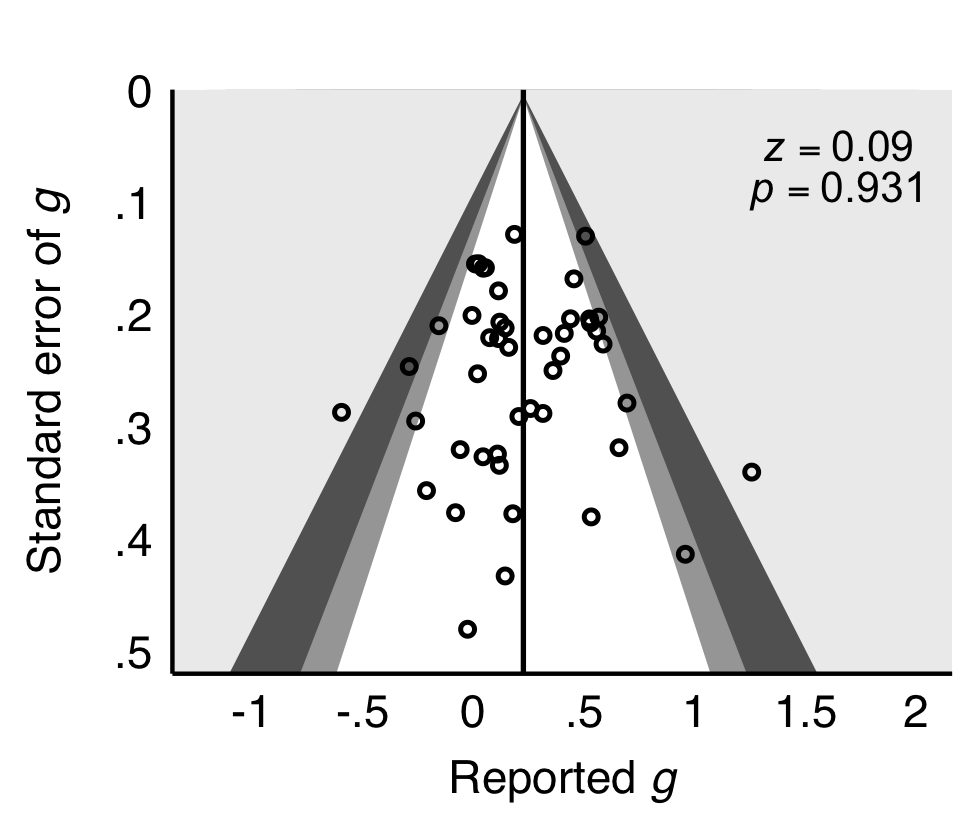 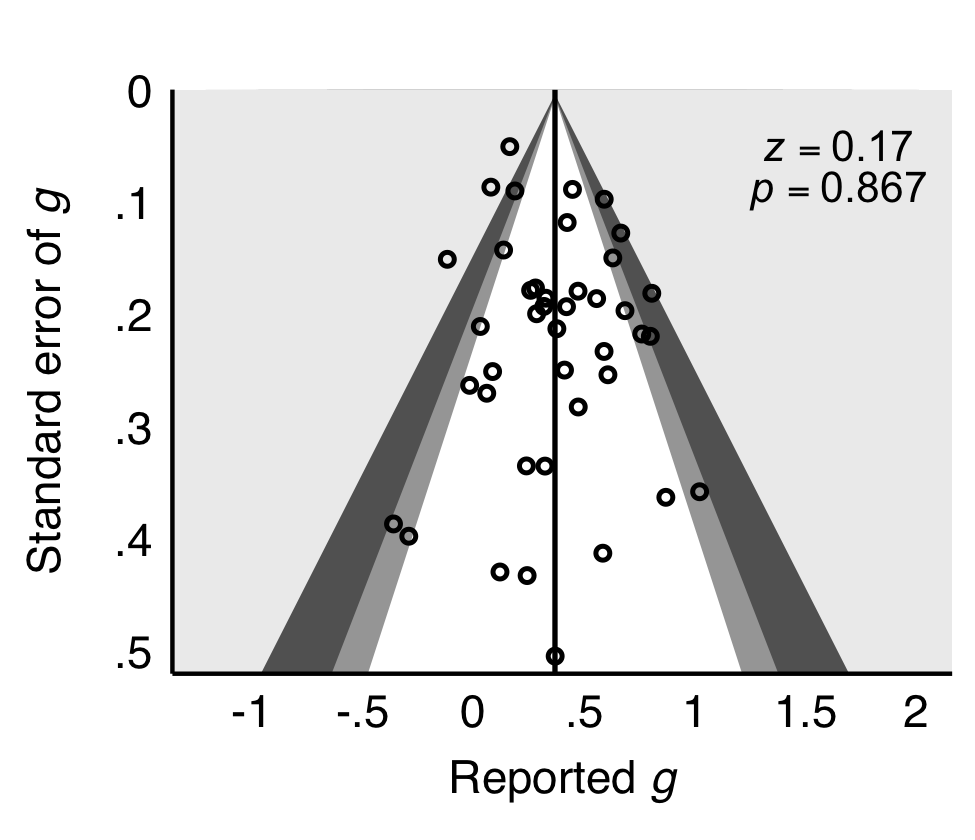 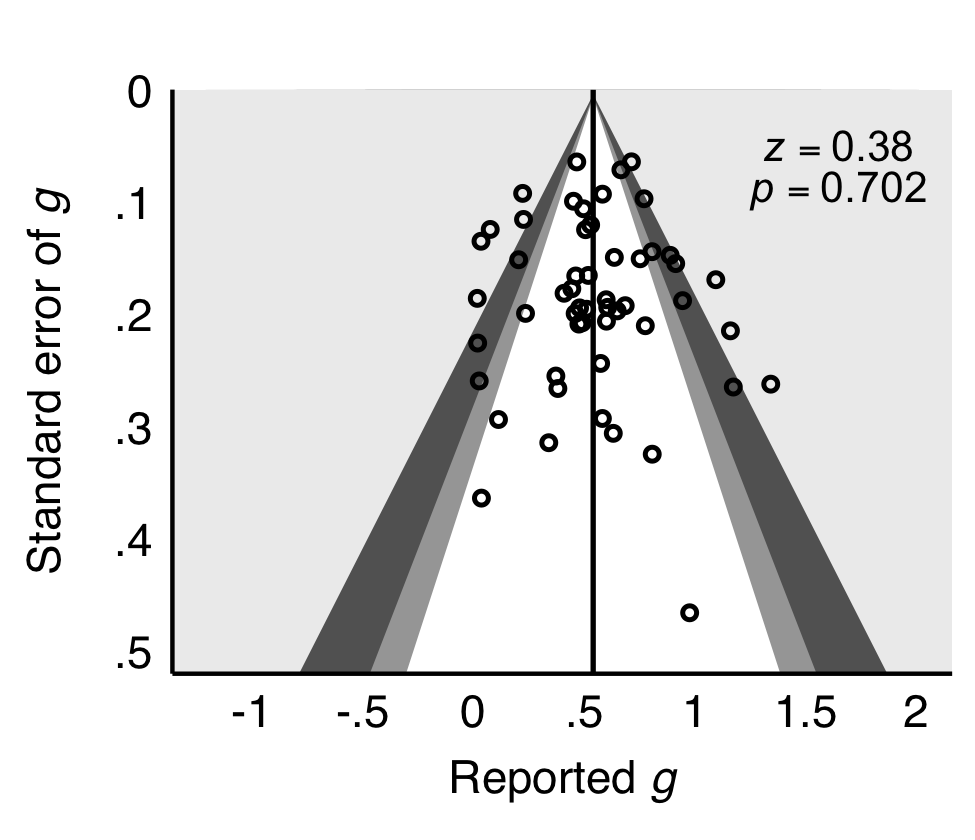 Figure S1. Funnel plots displaying effect sizes (aggregated at the article-level) by their standard error for samples with mean ages of 3 to 7 years (top), 8 to 12 years (middle), and 13 to 17 years (bottom). Results of Eggers’ Test of Asymmetry are also reported for each age group. Solid lines denote the mean weighted effect size for each age group, and the shaded regions correspond to their 90% (white), 95% (medium grey), and 99% (dark grey) confidence intervals. ReferencesBorenstein, M., Hedges, L. V., Higgins, J., & Rothstein, H. R. (2009). Introduction to meta-analysis. Chichester, UK: John Wiley & Sons, Ltd.Hedges, L. V., & Becker, B. J. (1986). Statistical methods in the meta-analysis of research on gender differences. In J. S. Hyde & M. C. Linn (Eds.), The psychology of gender: Advances through meta-analysis (pp. 14–50). Baltimore, MD: The Johns Hopkins University Press.Lipsey, M. W., & Wilson, D. B. (2001). Practical meta-analysis. Thousand Oaks, CA: Sage Publications.Sterne, J. A., Sutton, A. J., Ioannidis, J. P., Terrin, N., Jones, D. R., Lau, J., ... & Tetzlaff, J. (2011). Recommendations for examining and interpreting funnel plot asymmetry in meta-analyses of randomised controlled trials. BMJ, 343, d4002. doi:10.1136/bmj.d4002Terrin, N., Schmid, C. H., Lau, J., & Olkin, I. (2003). Adjusting for publication bias in the presence of heterogeneity. Statistics in Medicine, 22(13), 2113–2126. doi:10.1002/sim.1461United Nations Development Programme. (2015). Human development report. Retrieved fromhttp://hdr.undp.org/en/composite/GDIVevea, J. L., & Hedges, L. V. (1995). A general linear model for estimating effect size in the 	presence of publication bias. Psychometrika, 60(3), 419–435. doi:10.1007/BF02294384Vevea, J. L. & Woods, C. M. (2005). Publication bias in research synthesis: Sensitivity analysis using a priori weight functions. Psychological Methods, 10(4), 428–443. doi:10.1037/1082-989X.10.4.428Coded variableInter-coder agreementKrippendorff's alphaCountry of testing100%1.00Effect size90%.99Gender centrality99%.98Mean age85%1.00Presentation method98%.92Publication status99%.95Sample size95%1.00Stimulus dimensionality92%.84Stimulus discrimination demands97%.92Stimulus type84%.86Task92%.88Test setting 94%.86Time constraints97%.94Year of publication100%1.00Mean age: 3 to 7 yearsMean age: 3 to 7 yearsMean age: 3 to 7 yearsMean age: 8 to 12 yearsMean age: 8 to 12 yearsMean age: 8 to 12 yearsMean age: 13 to 17 yearsMean age: 13 to 17 yearsMean age: 13 to 17 yearsModerator Levelmkg (95% CI)mkg (95% CI)mkg (95% CI)All461120.20 (0.12, 0.28)41900.40 (0.29, 0.50)531010.54 (0.45, 0.63)Task characteristics     Task          CMTT13260.19 (0.03, 0.34)------          PMA-SR7140.11 (-0.02, 0.24)5130.44 (-0.02, 0.89)6170.46 (0.40, 0.52)          VMRT440.38  (-.26, 1.01).13260.52 (0.40, 0.64)29500.62 (0.48, 0.77)     Stimulus dimensionality          2-dimensional34740.19 (0.08, 0.29)24470.35 (0.19, 0.50)12310.40 (0.29, 0.51)          3-dimensional18360.25 (0.10, 0.40)22420.46 (0.35, 0.57)43700.61 (0.50, 0.73)     Stimulus demands          Mirror discrimination31670.23 (0.11, 0.35)38830.43 (0.32, 0.53)43890.54 (0.44, 0.64)          No mirror discrimination19420.15 (0.05, 0.25)250.06 (-1.22, 1.33).230.42 (-3.36, 4.20)     Stimulus type          Abstract33760.24 (0.14, 0.33)30670.44 (0.32, 0.56)531010.54 (0.45, 0.63)          Animate16280.15 (0.02, 0.28)8130.27 (0.15, 0.40)---Testing conditions     Presentation method          Digital14250.16 (-0.04, 0.35)9150.21 (0.05, 0.37)590.67 (0.07, 1.26)          Paper28650.17 (0.08, 0.25)33730.42 (0.31, 0.53)48920.53 (0.44, 0.63)     Test setting          Grouped9270.14 (0.05, 0.23)27680.40 (0.27, 0.53)48940.55 (0.46, 0.64)          Individual39850.22 (0.12, 0.33)13210.39 (0.14, 0.64)570.34 (-0.19, 0.88)     Time constraints          Timed15310.16 (0.07, 0.25)28670.42 (0.30, 0.54)48930.53 (0.44, 0.63)          Untimed35810.22 (0.11, 0.33)12210.35 (0.09, 0.61)580.61 (0.23, 1.03)Age groupkggM1gS1gM2gS2All 1280.400.350.230.370.333 to 7 years460.220.160.050.200.168 to 12 years410.370.320.240.340.3013 to 17 years530.540.510.460.520.49